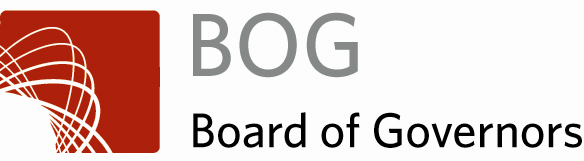 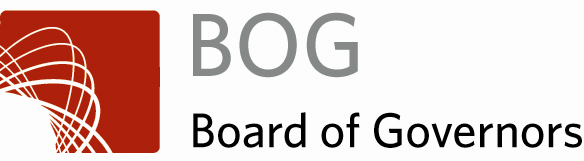 Board of GovernorsPractitioner Excellence AwardThe Board of Governors Practitioner Excellence Award recognizes the prototypical clinical otolaryngologist one wishes to emulate.  CriteriaBoard of Governors representatives and/or Academy members can nominate individuals who, within the past 10 years, have practiced medicine in an exemplary manner and are sought out by other physicians because of their personal and effective care. The nominee must be an Academy member in good standing and should have, in addition to his or her clinical skills, one or more of the following attributes:Civic leadershipCharitable activityLeadership involvement with local, state, or national medical organizations Community educationParticipation in local civic and/or community activitiesThe award will be presented during the BOG General Assembly meeting on Monday afternoon, September 28, 2015 in Dallas Texas.
DEADLINE – Monday, April 13, 2015

Nominations:  To nominate a candidate, submit their name and contact information, along with your contact information. You may submit your application via email to bog@entnet.org, via mail to the address below, or via fax to 1-703-684-4288. The BOG Rules & Regulations Committee may follow up with nominees to request additional information.  AAO-HNS
Attn: BOG1650 Diagonal RoadAlexandria, VA 22314-2857Board of Governors Practitioner Excellence Award Application
Deadline: Monday, April 13, 2015Nominee: ________________________________________________________________Address: ___________________________________________________________________________________________________________________________________________________________________________________________________________________
Phone: ___________________________	Fax: _______________________________Email: ___________________________________________________________________
Description of why this candidate is deserving of this award, please be specific (and enumerate) how they meet the criteria as listed:____________________________________________________________________________________________________________________________________________________________________________________________________________________________________________________________________________________________________________________________________________________________________________________________________________________________________________________________________________________________________________________________________________________________________________________________________________________________________________________________________________________________________________________________________________________________________________________________________________________________________________________________________________________________________________
Nominator: _______________________________________________________________Phone: ___________________________	Fax: ______________________________Email: ___________________________________________________________________Submit the application to the address, email, or fax number above
